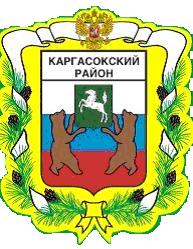 МУНИЦИПАЛЬНОЕ ОБРАЗОВАНИЕ «Каргасокский район»ТОМСКАЯ ОБЛАСТЬАДМИНИСТРАЦИЯ КАРГАСОКСКОГО РАЙОНАВ целях совершенствования нормативного правового актаАдминистрация Каргасокского района постановляет:1.Внести следующие изменения в постановление Администрации Каргасокского района от 08.02.2016 № 27 «Об определении требований к закупаемым Администрацией Каргасокского района и ее органами, имеющими статус юридического лица, а также подведомственными им казенными и бюджетными учреждениями отдельным видам товаров, работ, услуг (в том числе предельных цен товаров, работ, услуг)» (далее – постановление):1.1.наименование постановления изложить в новой редакции: «Об определении требований к закупаемым органами местного самоуправления муниципального образования «Каргасокский район» и подведомственными им организациями отдельным видам товаров, работ, услуг (в том числе предельных цен товаров, работ, услуг)»;1.2.пункт 1 постановления изложить в новой редакции: «1.Утвердить Правила определения требований к закупаемым органами местного самоуправления муниципального образования «Каргасокский район» и подведомственными им организациями отдельным видам товаров, работ, услуг (в том числе предельных цен товаров, работ, услуг) (далее – Правила).»;1.3.пункт 2 постановления изложить в новой редакции: «Правила, утвержденные настоящим постановлением, распространяются на органы местного самоуправления муниципального образования «Каргасокский район» и подведомственные им организации.».2. Правила определения требований к закупаемым органами местного самоуправления муниципального образования «Каргасокский район» и подведомственными им организациями отдельным видам товаров, работ, услуг (в том числе предельных цен товаров, работ, услуг) (приложение к постановлению Администрации Каргасокского района от 08.02.2016 № 27 «Об определении требований к закупаемым Администрацией Каргасокского района и ее органами, имеющими статус юридического лица, а также подведомственными им казенными и бюджетными учреждениями отдельным видам товаров, работ, услуг (в том числе предельных цен товаров, работ, услуг)») изложить в новой редакции.3.Настоящее постановление вступает в силу со дня официального опубликования и распространяется на отношения, сложившиеся с 01 января 2016 года.4.Официально опубликовать настоящее постановление в порядке, установленном Уставом муниципального образования «Каргасокский район».И.о.Главы Каргасокского района                                                        Ю.Н.МикитичО.В.Пирогова23252УТВЕРЖДЕНЫпостановлением Администрации Каргасокского районаот 28.02.2017 № 47ПриложениеПРАВИЛАОПРЕДЕЛЕНИЯ ТРЕБОВАНИЙ К ЗАКУПАЕМЫМ ОРГАНАМИ МЕСТНОГО САМОУПРАВЛЕНИЯ МУНИЦИПАЛЬНОГО ОБРАЗОВАНИЯ «КАРГАСОКСКИЙ РАЙОН» И ПОДВЕДОМСТВЕННЫМИ ИМ ОРГАНИЗАЦИЯМИ ОТДЕЛЬНЫМ ВИДАМ ТОВАРОВ, РАБОТ, УСЛУГ (В ТОМ ЧИСЛЕ ПРЕДЕЛЬНЫХ ЦЕН ТОВАРОВ, РАБОТ, УСЛУГ)1. Настоящие Правила устанавливают порядок определения требований к закупаемым органами местного самоуправления муниципального образования «Каргасокский район» (далее – муниципальные органы) и подведомственными им организациями отдельным видам товаров, работ, услуг (в том числе предельных цен товаров, работ, услуг) (далее – Правила).2. Муниципальные органы утверждают определенные в соответствии с настоящими Правилами требования к закупаемым ими и подведомственными им организациями отдельным видам товаров, работ, услуг, включающие перечень отдельных видов товаров, работ, услуг, их потребительские свойства (в том числе качество) и иные характеристики (в том числе предельные цены товаров, работ, услуг) (далее - ведомственный перечень).Ведомственный перечень составляется по форме согласно приложению № 1 к настоящим Правилам на основании обязательного перечня отдельных видов товаров, работ, услуг, в отношении которых определяются требования к их потребительским свойствам (в том числе качеству) и иным характеристикам (в том числе предельные цены товаров, работ, услуг),  предусмотренного приложением № 2 (далее - обязательный перечень) к настоящим Правилам.В отношении отдельных видов товаров, работ, услуг, включенных в обязательный перечень, в ведомственном перечне определяются их потребительские свойства (в том числе качество) и дополнительные характеристики (в том числе предельные цены указанных товаров, работ, услуг), если указанные свойства и характеристики не определены в обязательном перечне.  Потребительские свойства (в том числе качество) и дополнительные характеристики (в том числе предельные цены указанных товаров, работ, услуг) не должны противоречить потребительским свойствам и характеристикам (в том числе предельным ценам указанных товаров, работ, услуг), определенным в обязательном перечне.Муниципальные органы в ведомственном перечне определяют значения характеристик (свойств) отдельных видов товаров, работ, услуг (в том числе предельные цены товаров, работ, услуг), включенных в обязательный перечень, в случае, если в обязательном перечне не определены значения таких характеристик (свойств) (в том числе предельные цены товаров, работ, услуг).3. Отдельные виды товаров, работ, услуг, не включенные в обязательный перечень, подлежат включению в ведомственный перечень в обязательном порядке при условии, если средняя арифметическая сумма значений следующих критериев превышает 20 процентов:а) доля оплаты по отдельному виду товаров, работ, услуг (в соответствии с графиками платежей) по контрактам, информация о которых включена в реестр контрактов в общем объеме оплаты по контрактам, включенным в указанный реестр (по графикам платежей);б) доля контрактов на закупку отдельных видов товаров, работ, услуг, заключенных в отчетном финансовом году муниципальными органами и подведомственными им организациями в общем количестве контрактов на приобретение товаров, работ, услуг, заключенных в отчетном финансовом году муниципальными органами и подведомственными им организациями.4. Муниципальные органы при включении в ведомственный перечень отдельных видов товаров, работ, услуг, не указанных в обязательном перечне, применяют установленные пунктом 3 настоящих Правил критерии, исходя из определения их значений в процентном отношении к объему, осуществляемых муниципальными органами и подведомственными им организациями закупок.5. В целях формирования ведомственного перечня муниципальные органы вправе определять дополнительные критерии отбора отдельных видов товаров, работ, услуг и порядок их применения, не приводящие к сокращению значения критериев, установленных пунктом 3 настоящих Правил.6. Муниципальные органы при формировании ведомственного перечня вправе включить в него дополнительно:а) отдельные виды товаров, работ, услуг, не указанные в обязательном перечне и не соответствующие критериям, указанным в пункте 3 настоящих Правил;б) характеристики (свойства) товаров, работ, услуг, не включенные в обязательный перечень и не приводящие к необоснованным ограничениям количества участников закупки;в) значения количественных и (или) качественных показателей характеристик (свойств) товаров, работ, услуг, которые отличаются от значений, предусмотренных обязательным перечнем, и обоснование которых содержится в соответствующей графе приложения №1 к настоящим Правилам, в том числе с учетом функционального назначения товара, под которым для целей настоящих Правил понимается цель и условия использования (применения) товара, позволяющие товару выполнять свое основное назначение, вспомогательные функции или определяющие универсальность применения товара (выполнение соответствующих функций, работ, оказание соответствующих услуг, территориальные, климатические факторы и другое).7. Значения потребительских свойств и иных характеристик (в том числе предельные цены) отдельных видов товаров, работ, услуг, включенных в ведомственный перечень, устанавливаются:а) с учетом категорий и (или) групп должностей работников муниципальных органов и подведомственных им организаций если затраты на их приобретение определяются с учетом категорий и (или) групп должностей работников;б) с учетом категорий и (или) групп должностей работников, если затраты на их приобретение в соответствии с требованиями к определению нормативных затрат не определяются с учетом категорий и (или) групп должностей работников, - в случае принятия соответствующего решения муниципальными органами.8. Дополнительно включаемые в ведомственный перечень отдельные виды товаров, работ, услуг должны отличаться от указанных в обязательном перечне отдельных видов товаров, работ, услуг кодом товара, работы, услуги в соответствии с Общероссийским классификатором продукции по видам экономической деятельности.Приложение № 1к Правилам определения требований к закупаемым органами местного самоуправления муниципального образования «Каргасокский район» и подведомственными им организациями отдельным видам товаров, работ, услуг (в том числе предельных цен товаров, работ, услуг) (форма)ТРЕБОВАНИЯк закупаемым отдельным видам товаров, работ, услуг, включающие перечень отдельных видов товаров, работ, услуг, их потребительские свойства (в том числе качество) и иные характеристики (в том числе предельные цены товаров, работ, услуг) (Ведомственный перечень)--------------------------------<**> Указывается в случае установления характеристик, отличающихся от значений, содержащихся в обязательном перечне отдельных видов товаров, работ, услуг, в отношении которых определяются требования к их потребительским свойствам (в том числе качеству) и иным характеристикам (в том числе предельные цены товаров, работ, услуг).Приложение № 2к Правилам определения требований к закупаемым органами местного самоуправления муниципального образования «Каргасокский район» и подведомственными им организациями отдельным видам товаров, работ, услуг (в том числе предельных цен товаров, работ, услуг)ОБЯЗАТЕЛЬНЫЙ ПЕРЕЧЕНЬОТДЕЛЬНЫХ ВИДОВ ТОВАРОВ, РАБОТ, УСЛУГ, В ОТНОШЕНИИ КОТОРЫХОПРЕДЕЛЯЮТСЯ ТРЕБОВАНИЯ К ИХ ПОТРЕБИТЕЛЬСКИМ СВОЙСТВАМ(В ТОМ ЧИСЛЕ КАЧЕСТВУ) И ИНЫМ ХАРАКТЕРИСТИКАМ(В ТОМ ЧИСЛЕ ПРЕДЕЛЬНЫЕ ЦЕНЫ ТОВАРОВ, РАБОТ, УСЛУГ)<*> Администрация Каргасокского района, Управление образования, опеки и попечительства муниципального образования «Каргасокский район», Муниципальное казенное учреждение Отдел культуры и туризма Администрации Каргасокского района, и подведомственные им казенные и бюджетные учреждения, а также Управление финансов Администрации Каргасокского района, Муниципальное казенное учреждение «Управление жилищно-коммунального хозяйства и капитального строительства муниципального образования «Каргасокский район», Дума Каргасокского района, муниципальные унитарные предприятия муниципального образования «Каргасокский ПОСТАНОВЛЕНИЕПОСТАНОВЛЕНИЕПОСТАНОВЛЕНИЕ28.02.2017 № 47с. Каргасокс. КаргасокО внесении изменений в постановление Администрации Каргасокского района от 08.02.2016 № 27 «Об определении требований к закупаемым Администрацией Каргасокского района и ее органами, имеющими статус юридического лица, а также подведомственными им казенными и бюджетными учреждениями отдельным видам товаров, работ, услуг (в том числе предельных цен товаров, работ, услуг)»N п/пКод по ОКПД 2Наименование отдельного вида товаров, работ, услугЕдиница измеренияЕдиница измеренияТребования к потребительским свойствам (в том числе качеству) и иным характеристикам, утвержденные Администрацией Каргасокского района Требования к потребительским свойствам (в том числе качеству) и иным характеристикам, утвержденные Администрацией Каргасокского района Требования к потребительским свойствам (в том числе качеству) и иным характеристикам, утвержденные муниципальным органомТребования к потребительским свойствам (в том числе качеству) и иным характеристикам, утвержденные муниципальным органомТребования к потребительским свойствам (в том числе качеству) и иным характеристикам, утвержденные муниципальным органомТребования к потребительским свойствам (в том числе качеству) и иным характеристикам, утвержденные муниципальным органомN п/пКод по ОКПД 2Наименование отдельного вида товаров, работ, услугкод по ОКЕИнаименованиехарактеристиказначение характеристикихарактеристиказначение характеристикиобоснование отклонения значения характеристики от утвержденной Администрацией Каргасокского районафункциональное назначение <**>Отдельные виды товаров, работ, услуг, включенные в перечень отдельных видов товаров, работ, услуг, предусмотренный приложением № 2 к Правилам, а также отдельные виды товаров, работ, услуг, включенные в Ведомственный перечень в обязательном порядке в соответствии с пунктом 3 Правил.Отдельные виды товаров, работ, услуг, включенные в перечень отдельных видов товаров, работ, услуг, предусмотренный приложением № 2 к Правилам, а также отдельные виды товаров, работ, услуг, включенные в Ведомственный перечень в обязательном порядке в соответствии с пунктом 3 Правил.Отдельные виды товаров, работ, услуг, включенные в перечень отдельных видов товаров, работ, услуг, предусмотренный приложением № 2 к Правилам, а также отдельные виды товаров, работ, услуг, включенные в Ведомственный перечень в обязательном порядке в соответствии с пунктом 3 Правил.Отдельные виды товаров, работ, услуг, включенные в перечень отдельных видов товаров, работ, услуг, предусмотренный приложением № 2 к Правилам, а также отдельные виды товаров, работ, услуг, включенные в Ведомственный перечень в обязательном порядке в соответствии с пунктом 3 Правил.Отдельные виды товаров, работ, услуг, включенные в перечень отдельных видов товаров, работ, услуг, предусмотренный приложением № 2 к Правилам, а также отдельные виды товаров, работ, услуг, включенные в Ведомственный перечень в обязательном порядке в соответствии с пунктом 3 Правил.Отдельные виды товаров, работ, услуг, включенные в перечень отдельных видов товаров, работ, услуг, предусмотренный приложением № 2 к Правилам, а также отдельные виды товаров, работ, услуг, включенные в Ведомственный перечень в обязательном порядке в соответствии с пунктом 3 Правил.Отдельные виды товаров, работ, услуг, включенные в перечень отдельных видов товаров, работ, услуг, предусмотренный приложением № 2 к Правилам, а также отдельные виды товаров, работ, услуг, включенные в Ведомственный перечень в обязательном порядке в соответствии с пунктом 3 Правил.Отдельные виды товаров, работ, услуг, включенные в перечень отдельных видов товаров, работ, услуг, предусмотренный приложением № 2 к Правилам, а также отдельные виды товаров, работ, услуг, включенные в Ведомственный перечень в обязательном порядке в соответствии с пунктом 3 Правил.Отдельные виды товаров, работ, услуг, включенные в перечень отдельных видов товаров, работ, услуг, предусмотренный приложением № 2 к Правилам, а также отдельные виды товаров, работ, услуг, включенные в Ведомственный перечень в обязательном порядке в соответствии с пунктом 3 Правил.Отдельные виды товаров, работ, услуг, включенные в перечень отдельных видов товаров, работ, услуг, предусмотренный приложением № 2 к Правилам, а также отдельные виды товаров, работ, услуг, включенные в Ведомственный перечень в обязательном порядке в соответствии с пунктом 3 Правил.Отдельные виды товаров, работ, услуг, включенные в перечень отдельных видов товаров, работ, услуг, предусмотренный приложением № 2 к Правилам, а также отдельные виды товаров, работ, услуг, включенные в Ведомственный перечень в обязательном порядке в соответствии с пунктом 3 Правил.1.Дополнительный перечень отдельных видов товаров, работ, услуг, включенный в Ведомственный перечень в соответствии с пунктом 6 Правил.Дополнительный перечень отдельных видов товаров, работ, услуг, включенный в Ведомственный перечень в соответствии с пунктом 6 Правил.Дополнительный перечень отдельных видов товаров, работ, услуг, включенный в Ведомственный перечень в соответствии с пунктом 6 Правил.Дополнительный перечень отдельных видов товаров, работ, услуг, включенный в Ведомственный перечень в соответствии с пунктом 6 Правил.Дополнительный перечень отдельных видов товаров, работ, услуг, включенный в Ведомственный перечень в соответствии с пунктом 6 Правил.Дополнительный перечень отдельных видов товаров, работ, услуг, включенный в Ведомственный перечень в соответствии с пунктом 6 Правил.Дополнительный перечень отдельных видов товаров, работ, услуг, включенный в Ведомственный перечень в соответствии с пунктом 6 Правил.Дополнительный перечень отдельных видов товаров, работ, услуг, включенный в Ведомственный перечень в соответствии с пунктом 6 Правил.Дополнительный перечень отдельных видов товаров, работ, услуг, включенный в Ведомственный перечень в соответствии с пунктом 6 Правил.Дополнительный перечень отдельных видов товаров, работ, услуг, включенный в Ведомственный перечень в соответствии с пунктом 6 Правил.Дополнительный перечень отдельных видов товаров, работ, услуг, включенный в Ведомственный перечень в соответствии с пунктом 6 Правил.1.xxxxxxxxxxxx№ п/пКод по ОКПД 2Наименование отдельного вида товаров, работ, услугТребования к потребительским свойствам (в том числе качеству) и иным характеристикам (в том числе предельные цены) отдельных видов товаров, работ, услугТребования к потребительским свойствам (в том числе качеству) и иным характеристикам (в том числе предельные цены) отдельных видов товаров, работ, услугТребования к потребительским свойствам (в том числе качеству) и иным характеристикам (в том числе предельные цены) отдельных видов товаров, работ, услугТребования к потребительским свойствам (в том числе качеству) и иным характеристикам (в том числе предельные цены) отдельных видов товаров, работ, услугТребования к потребительским свойствам (в том числе качеству) и иным характеристикам (в том числе предельные цены) отдельных видов товаров, работ, услугТребования к потребительским свойствам (в том числе качеству) и иным характеристикам (в том числе предельные цены) отдельных видов товаров, работ, услугТребования к потребительским свойствам (в том числе качеству) и иным характеристикам (в том числе предельные цены) отдельных видов товаров, работ, услугТребования к потребительским свойствам (в том числе качеству) и иным характеристикам (в том числе предельные цены) отдельных видов товаров, работ, услуг№ п/пКод по ОКПД 2Наименование отдельного вида товаров, работ, услугХарактеристикаединица измеренияединица измеренияЗначение характеристикиЗначение характеристикиЗначение характеристикиЗначение характеристикиЗначение характеристики№ п/пКод по ОКПД 2Наименование отдельного вида товаров, работ, услугХарактеристикаединица измеренияединица измерения№ п/пКод по ОКПД 2Наименование отдельного вида товаров, работ, услугХарактеристикаКод по ОКЕИнаименование№ п/пКод по ОКПД 2Наименование отдельного вида товаров, работ, услугХарактеристикаКод по ОКЕИнаименованиеЮридическое лицо<*>Муниципальная должность, высшая группа должностей муниципальной службыГлавная группа должностей муниципальной службыРуководители учреждений, не относящиеся к муниципальным должностям и должностям муниципальной службы; ведущая, старшая, младшая группы должностей муниципальной службы Должности, не относящиеся к муниципальным должностям и должностям муниципальной службы126.20.11  ноутбукчастота процессора размер оперативной памятиобъем накопителя размер экрана/монитора2931255325531ГигагерцГигабайтГигабайтдюймЗакупка не предусмотренаНе менее 2,4 Не менее 6 Не менее 500 Не менее 15,4Не менее 2,4 Не менее 6 Не менее 500 Не менее 15,4Не менее 2,4 Не менее 6 Не менее 500 Не менее 15,4Не менее 2,4 Не менее 6Не менее 500 Не менее 15,4226.20.15Рабочая станциячастота процессора размер оперативной памяти объем накопителя  размер экрана/монитора2931255325531ГигагерцГигабайтГигабайтдюймНе менее 2,4 Не менее 4 Не менее 500 Не менее 18,5Не менее 2,4 Не менее 4Не менее 500 Не менее 21,26Не менее 2,4 Не менее 4 Не менее 500 Не менее 21,26Не менее 2,4 Не менее 4 Не менее 500 Не менее 21,26Не менее 2,4 Не менее 4 Не менее 500 Не менее 18,5326.20.16Принтер Метод печатицветностьмаксимальный форматЛазерный или струйныйМонохромная или цветнаяА3Лазерный или струйныйМонохромная или цветнаяА3Лазерный или струйныйМонохромная или цветнаяА3Лазерный или струйныйМонохромная или цветнаяА3Лазерный или струйныйМонохромная или цветнаяА3426.20.16Многофункциональное устройствоМетод печатицветностьразрешение сканированиямаксимальный форматЛазерный или струйныйМонохромная или цветнаяне менее 600х600 А3Лазерный или струйныйМонохромная или цветнаяне менее 600х600 А3Лазерный или струйныйМонохромная или цветнаяне менее 600х600 А3Лазерный или струйныйМонохромная или цветнаяне менее 600х600 А3Лазерный или струйныйМонохромная или цветнаяне менее 600х600 А3526.20.16ПлоттерцветностьМонохромная или цветнаяЗакупка не предусмотренаЗакупка не предусмотренаЗакупка не предусмотренаЗакупка не предусмотрена626.30.11 Телефоны мобильныеПредельная ценатип устройства (телефон/смартфон)операционная системаметод управления (сенсорный/кнопочный)количество SIM-карт383РубльНе более 15 000,00Не более 15 000,00Закупка не предусмотренаЗакупка не предусмотренаЗакупка не предусмотрена729.10.22Средства транспортные с двигателем с искровым зажиганием, с рабочим объемом цилиндров более 1500 см3, новыемощность двигателя предельная цена251383Лошадиная силарубльНе более 200Не более 1500000,00Не более 200Не более 2000000,00Закупка не предусмотренаЗакупка не предусмотренаЗакупка не предусмотрена829.10.30Средства автотранспортные для перевозки 10 или более человекмощность двигателя  предельная цена251383Лошадиная силарубльНе более 200Не более 2000000,00Закупка не предусмотренаЗакупка не предусмотренаЗакупка не предусмотренаЗакупка не предусмотрена929.10.41Средства автотранспортные грузовыемощность двигателя  предельная цена251383Лошадиная силарубльНе более 200Не более 1500000,00Закупка не предусмотренаЗакупка не предусмотренаЗакупка не предусмотренаЗакупка не предусмотрена1031.01.11Мебель для сидения с металлическим каркасомматериал (металл)обивочные материалывозможные значения: сталь или алюминийпредельное значение – ткань возможные значения: нетканые материалывозможные значения: сталь или алюминийвозможные значения: искусственная кожа, мебельный (искусственный) мех, искусственная замша (микрофибра), ткань, нетканые материалывозможные значения: сталь или алюминийвозможные значения: мебельный (искусственный) мех, искусственная замша (микрофибра), ткань, нетканые материалывозможные значения: сталь или алюминийвозможные значения: мебельный (искусственный) мех, искусственная замша (микрофибра), ткань, нетканые материалывозможные значения: сталь или алюминийпредельное значение - ткань; возможные значения: нетканые материалы1130.01.12Мебель для сидения с деревянным каркасомматериал (вид древесины)обивочные материалывозможное значение - древесина хвойных и мягколиственных пород:береза, лиственница, соснапредельное значение - ткань; возможные значения: нетканые материалывозможные значения: древесина хвойных и мягколиственных пород:береза, лиственница, сосна, ельвозможные значения: искусственная кожа, мебельный (искусственный) мех, искусственная замша (микрофибра), ткань, нетканые материалывозможные значения: древесина хвойных и мягколиственных пород:береза, лиственница, сосна, ельвозможные значения: искусственная кожа, мебельный (искусственный) мех, искусственная замша (микрофибра), ткань, нетканые материалывозможные значения: древесина хвойных и мягколиственных пород:береза, лиственница, сосна, ельвозможные значения: искусственная кожа, мебельный (искусственный) мех, искусственная замша (микрофибра), ткань, нетканые материалывозможное значение - древесина хвойных и мягколиственных пород:береза, лиственница, соснапредельное значение - ткань; возможные значения: нетканые материалы1231.01.11Мебель металлическая для офисов, административных помещений, учебных заведений, учреждений культуры и т.п.материал (металл)возможные значения: сталь или алюминийвозможные значения: сталь или алюминийвозможные значения: сталь или алюминийвозможные значения: сталь или алюминийвозможные значения: сталь или алюминий1331.01.12Мебель деревянная для офисов, административных помещений, учебных заведений, учреждений культуры и т.пматериал (вид древесины)возможные значения - древесина хвойных и мягколиственных породвозможные значения: древесина хвойных и мягколиственных породвозможные значения: древесина хвойных и мягколиственных породвозможные значения - древесина хвойных и мягколиственных породвозможные значения - древесина хвойных и мягколиственных пород